   Kurumsal Tarihçe03.07.1992 tarihinde, 3837 sayılı Kanunla kurulan Çanakkale Onsekiz Mart Üniversitesi, 1992-1993 Eğitim-Öğretim yılında Trakya Üniversitesi’nden devredilen Eğitim Fakültesi, Çanakkale Meslek Yüksekokulu ve Biga Meslek Yüksekokulu ile eğitim-öğretim hayatına başlamıştır.1993-1994 Eğitim-Öğretim yılında	Fen Edebiyat Fakültesi, Sağlık Hizmetleri Meslek Yüksekokulu, Turizmİşletmeciliği ve Otelcilik YüksekokuluFen Bilimleri ve Sosyal Bilimler Enstitüsü , Biga İktisadi ve İdari Bilimler1994-1995 Eğitim-Öğretim yılındaFakültesi Ayvacık, Bayramiç, Çan, Ezine, Gelibolu ve Yenice Meslek Yük- sekokulları1995-1996 Eğitim-Öğretim yılında	İlahiyat Fakültesi ve Mühendislik-Mimarlık Fakültesi, Su Ürünleri Fakül-tesi, Ziraat Fakültesi,1996-1997 Eğitim-Öğretim yılında	Güzel Sanatlar Fakültesi, Sağlık Yüksekokulu1998-1999 Eğitim Öğretim yılında	Beden Eğitimi ve Spor Yüksekokulu, Gökçeada Meslek Yüksekokulu 2000-2001 Eğitim Öğretim yılında	Tıp Fakültesi, Lâpseki Meslek Yüksekokulu2008-2009 Eğitim Öğretim yılında	Gökçeada Uygulamalı Bilimler Yüksekokulu 2009-2010 Eğitim Öğretim yılında	Yabancı Diller Yüksekokulu2010-2011 Eğitim Öğretim yılında	Eğitim Bilimleri Enstitüsü, Sağlık Bilimleri Enstitüsü, İletişim Fakültesi,Uygulamalı Bilimler YüksekokuluDeniz Bilimleri ve Teknolojisi Fakültesi, Mimarlık ve Tasarım Fakültesi, Siyasal Bilgiler Fakültesi, Turizm Fakültesi, Çanakkale Sosyal Bilimler2012-2013 Eğitim-Öğretim yılındaMeslek Yüksekokulu, Çanakkale Teknik Bilimler Meslek Yüksekokulu, Çanakkale Uygulamalı Bilimler Yüksekokulu, Deniz Teknolojileri Meslek Yüksekokulu2015-2016 Eğitim-Öğretim yılında	Diş Hekimliği Fakültesi2017-2018 Eğitim-Öğretim yılında	Biga Uygulamalı Bilimler Fakültesi2018-2019 Eğitim-Öğretim yılında	Sağlık Bilimleri Fakültesi, Spor Bilimleri Fakültesi 2019-2020 Eğitim-Öğretim yılında	Çanakkale Uygulamalı Bilimler Fakültesi,2020-2021 Eğitim-Öğretim yılında	Lisansüstü Eğitim Enstitüsü2021-2022 Eğitim Öğretim yılında	Fen Fakültesi, İnsan ve Toplum Bilimleri Fakültesi2023-2024Eğitim-Öğretim	Çan Uygulamalı Bilimler Fakültesi, Müzik ve Sahne Sanatları FakültesiÜniversitemiz; tek çatı altında toplanmış Lisansüstü Eğitim Enstitüsü, 21 Fakülte, 3 Yüksekokul, 13 Meslek Yüksekokulu ile beraber Üniversitemiz toplam 37 eğitim birimine sahiptir. Aynı zamanda, 37 Araştırma ve Uygulama Merkezimiz bulunmaktadır.Hep Birlikte Daha İleri	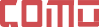 Enstitüler	1. Lisansüstü Eğitim EnstitüsüBiga İktisadi ve İdari Bilimler FakültesiBiga Uygulamalı Bilimler FakültesiÇan Uygulamalı Bilimler FakültesiÇanakkale Uygulamalı Bilimler FakültesiDeniz Bilimleri ve Teknolojisi FakültesiDiş Hekimliği FakültesiEğitim FakültesiFen FakültesiGüzel Sanatlar Fakültesiİlahiyat FakültesiFakültelerYüksekokullarMeslek Yüksekokullarıİletişim Fakültesiİnsan ve Toplum Bilimleri FakültesiMimarlık ve Tasarım FakültesiMühendislik FakültesiMüzik ve Sahne Sanatları FakültesiSağlık Bilimleri FakültesiSiyasal Bilgiler FakültesiSpor Bilimleri FakültesiTıp FakültesiTurizm FakültesiZiraat FakültesiGökçeada Uygulamalı Bilimler YüksekokuluYabancı Diller YüksekokuluDevler KonservatuarıAyvacık Meslek YüksekokuluBayramiç Meslek YüksekokuluBiga Meslek YüksekokuluÇan Meslek YüksekokuluÇanakkale Sosyal Bilimler Meslek YüksekokuluÇanakkale Teknik Bilimler Meslek YüksekokuluDeniz Teknolojileri Meslek YüksekokuluEzine Meslek YüksekokuluGelibolu Piri Reis Meslek YüksekokuluGökçeada Meslek YüksekokuluLâpseki Meslek YüksekokuluSağlık Hizmetleri Meslek YüksekokuluYenice Meslek Yüksekokulu	Hep Birlikte Daha İleriUygulama ve Araştırma MerkezleriAtatürk ve Çanakkale Savaşları Araştırma ve Uygulama MerkeziAğız ve Diş Sağlığı Uygulama ve Araştırma MerkeziAkademi Etik Uygulama ve Araştırma MerkeziAstrofizik Araştırma Merkezi-Ulupınar Gözlem EviAtatürk İlkeleri ve İnkılap Tarihi Uygulama ve Araştırma MerkeziBalkan ve Ege Uygulama ve Araştırma MerkeziBağımlılıkla Mücadele Uygulama ve Araştırma MerkeziBilim ve Teknoloji Uygulama MerkeziÇanakkale Seramikleri Araştırma ve Uygulama MerkeziÇocuk Eğitimi Uygulama ve Araştırma MerkeziDeneysel Araştırmalar Uygulama ve Araştırma MerkeziDeniz Kaplumbağaları Uygulama ve Araştırma MerkeziDeprem Araştırma Uygulama ve Araştırma MerkeziDezavantajlı Çocuklar Uygulama ve Araştırma MerkeziEl Sanatları Uygulama ve Araştırma MerkeziEnerji Kaynakları Uygulama ve Araştırma MerkeziEngelli Sporcu Eğitimi Uygulama ve Araştırma MerkeziGeleneksel Türk Sporları ve Oyunları Uygulama ve Araştırma Merkeziİbrahim Bodur Girişimcilik Uygulama ve Araştırma Merkezi20  .Kadın ve Aile Çalışmaları Uygulama ve Araştırma MerkeziMüzik Uygulama ve Araştırma MerkeziSağlık Uygulama ve Araştırma MerkeziSağlıklı ve Aktif Yaşlanma Çalışmaları Uygulama ve Araştırma MerkeziSivil Toplum Kuruluşları Uygulama ve Araştırma MerkeziSpor Bilimleri ve Sporcu Sağlığı Uygulama ve Araştırma MerkeziSualtı Uygulama ve Araştırma MerkeziSürekli Eğitim MerkeziTurizm Uygulama ve Araştırma MerkeziTürk Dünyası Değerlerini Uygulama ve Araştırma MerkeziTürk İslam Kültür ve Sanatlar Uygulama ve Araştırma MerkeziTürkçe Öğretimi Uygulama ve Araştırma MerkeziTürkiye-Avustralya Çalışmaları Uygulama ve Araştırma MerkeziTürkiye-Rusya İşbirliği Uygulama ve Araştırma MerkeziUzaktan Algılama Uygulama ve Araştırma MerkeziUzaktan Eğitim Uygulama ve Araştırma MerkeziÜstün Yetenekliler Uygulama ve Araştırma MerkeziZihinsel Engelli Çocuklar Eğitimi Uygulama ve Araştırma Merkezi